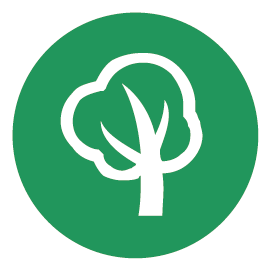 1st intermediate report ON RESULTS AND EVOLUTION OF schools within local NETWORK OPERATION CENTRETEMPLATE FOR SENIOR ENERGY GUARDIANSPeriod reported: January 2017 – December 2017Edited by PP4 KSSENAInstructions The template for 1st Intermediate report on results and evolution of schools within local network operation centre must be filled in by representative of Senior Energy Guardian in your school.  Reports on results and evolution of your school within Local NOC are important to asses successful implementation of activities within Energy@School project and skill development of Senior Energy Guardians. Through the duration of the project 3 such intermediate reporting templates will have to be filled in by your school. The template before you summarizes period from January 2017 to December 2017.NOC operation and supportIs your school included in Local Network Operation Centre?Yes No Did you get enough support from Local NOC?YesNo Did you get enough materials, guidelines and tools to successfully implement project activities thus far?YesNo Did you get incident response in case of need?YesNo Are you satisfied with the operation of Local NOC?YesNo Activities implemented in the period from January 2017 to December 2017Have you successfully established team of Senior Energy Guardians in your school?Yes No Have you successfully established team of Junior Energy Guardians in your school? YesNo Have you used “Quali-quantitative criteria to select junior energy guardians in each school – guidelines” for selection?YesNo Have you used “Informative and educational material for energy culture campaign - guidelines” for involving JEG and students your school?YesNo Have you developed an “Energy guardians smart – school management plan” in your school?YesNo Were smart meters installed in your school?YesNo Were your SEGs included in “Vocational Energy Guardian Training Program” after the implementation of smart meters?YesNo Version 0114.06.2017Name of the municipality:Name of the school:Name and function of the SEG filling in template:If no, what more would you need?If no, what more would you need?If no, who do you contact then?If no, what would you improve?If no, what was the problem?If no, what was the problem?If yes, were the guidelines helpful?If no, what would you change?If yes, please shortly describe energy culture campaign activities implemented (5 – 10 sentences):If no, what was the problem?If yes, do you have any problems with it?If no, why not?If yes, do you have any problems with it?If no, why not?If no, why not?If yes, were you satisfied?